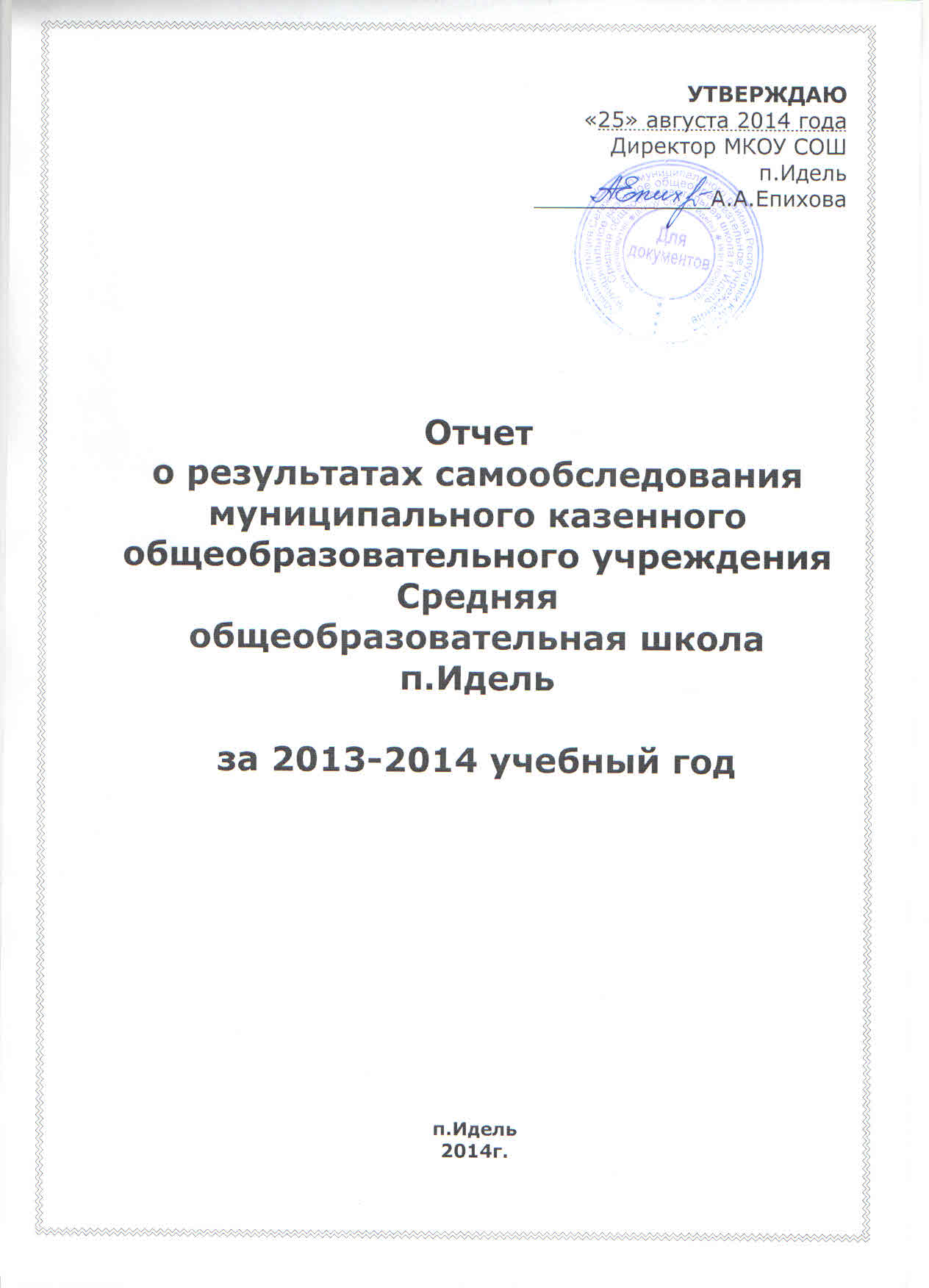 ПОКАЗАТЕЛИДеятельности МКОУ СОШ п.Идель за 2013-2014 учебный годРаздел 1. Организационно-правовое обеспечение образовательной деятельности.Общая характеристика учрежденияДеятельность муниципального казенного общеобразовательного учреждения Средняя общеобразовательная школа п.Идель направлена на создание условий, при которых школа  становится социальным гарантом самореализации ученика и дальнейшего самоопределения. Образовательная система школы соответствует идеям совершенствования российского образования, обеспечивает становление духовно и физически здоровой личности, способной к применению полученных знаний на практике, осознающей и принимающей ценности человеческой жизни, семьи, гражданского общества, активно познающей мир, умеющей учиться, осознающей важность образования  для жизни и деятельности человека.Школа расположена в сельской местности, является единственной школой в поселке,  расположена на въезде в поселок по автодороге и находится в  от районного центра -  города Сегежи. Автобусного сообщения с районным центром поселок не имеет. На территории  поселка находятся администрация Идельского сельского поселения, сельский досуговый центр и  библиотека, почта, ФАП, ряд торговых точек. Общие сведения 1.Полное наименование учреждения в соответствии с Уставом: муниципальное казенное общеобразовательное учреждение Средняя общеобразовательная школа п.Идель (МКОУ СОШ п.Идель).2.Юридический и фактический адрес: 16460, Республика Карелия, Сегежский район, п.Идель, ул. Школьная,, д.1.3.Телефон: (81431) 33-6-31, факс: (81431) 33-6-31Электроннаяпочта:idelschool@mail.ruАдрес сайта: http://www.idelschool.ru4.Школа открыта в 1954г. В 2011г. путем изменения типа муниципального учреждения получила название Муниципальное казенное общеобразовательное учреждение  Средняя общеобразовательная школа  п. Идель    постановлением  администрации  Сегежского  муниципального  района  № 1697.Реализует непрерывный цикл образования с 1 по 11 класс. Преподавание ведется на русском языке. 5. Учредителем и собственником ОУ является муниципальное образование «Сегежский муниципальный район», функции и полномочии учредителя осуществляет в лице администрация Сегежского муниципального района.6. Организационно-правовая форма: муниципальное казенное учреждение. Тип – общеобразовательное учреждение. Вид – школа.7. Организационно-правовое обеспечение деятельности учреждения. Наличие свидетельств: Устав муниципального казенного общеобразовательного учреждения Средняя общеобразовательная школа п.Идель  утвержден постановлением Администрации Сегежского муниципального района от 24.01.2012 г. № 82Лицензия на право образовательной деятельности: 10Л01 № 0006929, регистрационный номер 2366 от 16 декабря 2014 г. Срок действия: бессрочно. Свидетельство о государственной аккредитации: ОП № 010303, регистрационный номер 1700 от 04 июля 2012 г. Срок действия: 30 ноября 2015Сведения о наличии зданий и помещений для организации образовательной деятельности:Земельный участок занимает площадь 3620кв.м. Все здание общей площадью 1420,6 кв. м.Существующие площади позволяют вести обучение в одну смену. Наличие заключений санитарно-эпидемиологической службы и государственной противопожарной службы на имеющиеся в распоряжении образовательного учреждения площади:   Санитарно-эпидемиологическое заключение от 31.01.2008 г. № 10 СГ 01.000 М. 000591.01.08 (бессрочное). Выдано Управлением Федеральной службы по надзору в сфере защиты прав потребителей и благополучия человека по Республике Карелия. Заключение о соблюдении на объектах соискателя лицензии требований пожарной безопасности выдано Территориальным отделом ГПН г. Сегежи УГПН ГУ МЧС России по Республике Карелия от 25.12.2009 г. № 55. Локальные акты, регламентирующие деятельность учреждения: Устав школы (2012 год) Программа развития «Школа равных возможностей». Срок реализации 2012-2017г.г.Образовательная программа МКОУ СОШ п.ИдельУчебный план МКОУ СОШ п.ИдельКалендарный учебный график Положение о Педагогическом совете Положение об Общем собрании  работников МКОУ СОШ п.ИдельПоложение об Управляющем совете МКОУ СОШ п.ИдельПоложение об общешкольном родительско - попечительском совете Коллективный договор Правила внутреннего трудового распорядка МКОУ СОШ п.ИдельПравила поведения обучающихся МКОУ СОШ п.ИдельПоложение о текущем контроле успеваемости и промежуточной аттестации обучающихся в МКОУ СОШ п.ИдельПоложение о единых требованиях к школьной одежде обучающихся МКОУ СОШ п.ИдельПоложение о Совете профилактики правонарушений.Положение о Совете обучающихся МКОУ СОШ п.ИдельПоложение о комиссии по урегулированию споров между участниками образовательных отношений МКОУ СОШ п.ИдельПоложение об организации внеурочной деятельности при организации федеральных государственных образовательных стандартов начального общего и основного общего образования Договор о предоставлении общего образования Положение об организации получения образования в семейной форме Положение об оплате труда работников МКОУ СОШ п.ИдельНормативное и организационно-правовое обеспечениеМКОУ СОШ п.Идель осуществляет образовательную деятельность на основании: Устава муниципального казенного общеобразовательного учреждения Средняя общеобразовательная школа п.Идель.Лицензии на право образовательной деятельности (начальное общее образование, основное общее образование, среднее общее образование). Свидетельства о государственной аккредитацииРаздел 2. Структура и система управленияУправление в школеУправление в МКОУ СОШ п.Идель  осуществляется на принципах демократичности, открытости, приоритета общечеловеческих ценностей, охраны жизни и здоровья человека, свободного развития личности. Управление  в школе осуществляется на основе сочетания единоначалия и коллегиальности, обеспечивающего государственно-общественный характер управления. Органами управления школы являются: Учредитель Руководитель школы – директор В лицее сформированы коллегиальные органы управления: Управляющий советПедагогический совет Общее собрание  работников Общешкольный родительско - попечительский совет Органы самоуправления создаются и действуют в соответствии с Уставом и локальными нормативными актами ОУ. В целях урегулирования разногласий между участниками образовательных отношений по вопросам реализации права на образование, в том числе возникновения конфликта интересов педагогического работника, вопросам применения локальных нормативных актов лицея, обжалования решений о применении к обучающимся дисциплинарного взыскания в школе создана комиссия по урегулированию споров между участниками образовательных отношений.Распределение административных обязанностей. Управляющая система МКОУ СОШ п.Идель представлена коллегиальными органами управления и персональными (директор, заместитель директора, учителя, классные руководители). Непосредственное управление школой осуществляет Директор, назначенный Учредителем. Директор действует на основе единоначалия, решает все вопросы деятельности, не входящие в компетенцию органов самоуправления ОУ и Учредителя.  Заместитель директора осуществляет оперативное управление образовательным процессом, обеспечивая планирование, организацию, руководство, контроль, анализ, выполняя при этом информационную, оценочно-аналитическую, организационно-исполнительскую, мотивационную, контрольно-регулировочную деятельность согласно утвержденным Директором функциональных обязанностей членов администрации в соответствии с должностными инструкциями, инструкциями по охране труда и с учетом производственной необходимости. Организация деятельности педагогического совета занимает особенное место в вопросах организационно-исполнительской деятельности администрации, способствует реализации демократических принципов в управлении школой и формировании педагогического коллектива, решению педагогических проблем, связанных с функционированием и совершенствованием учебно-воспитательного процесса в свете новых задач. Тематика педсоветов определена планом работы и направлена на реализацию приоритетных направлений развития, достижения целей и задач на текущий учебный год. Управление образовательным процессом  облегчает достижение образовательных целей, исключает негативные эффекты, носит прогностический, оперативно- предупредительный характер, предусматривает применение личностно-ориентированных методов управления, распределяет функции, информационную, кадровую поддержку.Основные формы координации деятельности аппарата управления.Основными формами координации деятельности аппарата управления ОУ являются: Совещания при директореОтчетыСамообследованиеАнализ и оценкаНа административных и планерных совещаниях осуществляется совместное оперативное планирование деятельности на предстоящий период, обмен информацией, совместный отбор форм и методов работы. Система управления ставит в центр внимания участников образовательных отношений, личность ученика, педагога, представляет для них реальную возможность реализации свободы выбора. В промежуточный период между совещаниями существует практика информирования педагогического коллектива о решениях административного аппарата в письменной форме через приказы директора, распоряжения, объявления, информационные справки, доску объявлений для широкого ознакомления.Организационная структура системы управления.          Процесс управления ОУ строится на демократической основе и образует  управленческий цикл, выполняющий информационно-аналитическую, мотивационно- целевую, планово-прогностическую, организационно-исполнительскую, регулятивно- коррекционную, контрольно-диагностическую функции и который имеет ступенчатый уровень:Коллегиальные органы управления, директор школы. На этом уровне определяются стратегические направления развития, ставятся приоритетные цели и задачи. По результатам итогового контроля принимаются новые управленческие решения. Заместители директора, руководители методических объединений. На этом уровне осуществляются тактические действия. Обеспечивается текущий контроль и педагогический анализ состояния и динамики учебно-воспитательного процесса. Учителя, классные руководители, педагог-организатор ОБЖ,  педагог-библиотекарь, педагог-организатор, выполняющие управленческие функции по отношению к обучающимся и родителям (законным представителям), детским объединениям, кружкам в системе учебной и внеурочной деятельности. Данный структурный уровень обеспечивает организацию учебно-воспитательного процесса. На основе данных контроля и педагогического анализа осуществляется регулирование и корректировка хода учебно-воспитательного процесса. Обучающиеся, органы ученического самоуправления. Уровень носит исполнительный характер. Каждый нижестоящий уровень субъекта управления является одновременно и объектом управления по отношению к вышестоящему уровнюОрганизационная структура методической работы.В 2013-2014 учебном году система методической работы имела следующие структурные элементы: педагогический совет, объединённое  ШМО, в состав которого вошли МО учителей  начальных классов и МО классных руководителей. Методическая работа была организована через проведение единых методических дней, предметных недель, научно-практических семинаров, педагогических советов, деятельность творческих групп.Система информационно-аналитической деятельности. Собранная специалистами и заместителями директора информация систематизируется по направлениям и анализируется, документация хранится в электронном или бумажном виде.Выводы и рекомендации по разделу.Анализ представленных рабочей группой материалов за истекший учебный год  позволяет сделать выводы о структуре управления МКОУ СОШ п.Идель. Сформированная структура управления позволяет реализовывать образовательные программы всех заявленных уровней образования. Руководство ОУ ведется в соответствии с законодательством РФ. Анализ организационно-педагогической деятельности администрации показал, что в школе разработаны и утверждены функциональные обязанности работников, издан приказ об их распределении, имеется план работы школы. Тематика заседаний коллегиальных органов управления соответствует конкретным задачам, обеспечивающим выполнение уставных целей и задач и развитие ОУ в инновационном режиме; принимаемые решения имеют сроки и ответственных; выполнение решений контролируется и обсуждается.Раздел 3. Образовательная деятельность. Качество реализации образовательного процесса.Основные приоритеты деятельностиСтратегия развития образовательной системы МКОУ СОШ п.Идель, закрепленная в Образовательной программе школы, определяется в соответствии с основными приоритетами и перспективами модернизации российского образования и основывается на целях и задачах, обозначенных в национальной образовательной инициативе «Наша новая школа», Концепции Федеральных государственных образовательных стандартов. В истекшем учебном году МКОУ СОШ п.Идель:обеспечивала условия  перехода  на ФГОС начального общего образования (1-4 классы); обеспечивала устойчивое развитие школьной инфраструктуры, кадровых и материально-технических условий; учитывала социальные потребности общества, запросы населения поселка;развивала здоровьесберегающее направление в воспитательной работе;обеспечивала достойный уровень образовательной деятельности, создавала современные условия и способствовала получению качественного образования.Приоритетными направлениями работы ОУ в 2013 – 2014 учебном году были: приведение в соответствие нормативно-правовые документы и локальные акты школы в соответствии с Законом «Об образовании в Российской Федерации» и ФГОС начального общего образования; формирование образовательной среды, обеспечивающей доступность и качество образования в соответствии с требованиями государственных образовательных стандартов;продолжение  внедрения ФГОС на начальной ступени обучения и подготовка ресурсов для внедрения ФГОС в основной школе.сосредоточение усилий на создание научной базы знаний у обучающихся выпускных классов для успешного прохождения ГИА  и  выбору дальнейшего пути; стимулированиепедагоговдля участия в профессиональных конкурсах.Содержание подготовки обучающихся. МКОУ СОШ п.Идель осуществляет образовательную деятельность по следующим уровням общего образования: начального общего образования основного общего образования среднего общего образования Уровень и направленность реализуемых образовательных программОбразовательная программа школы определяет содержание и условия организации образовательного процесса по ступеням общего образования. Программа призвана обеспечивать достижение обучающимися результатов образования в соответствии с требованиями, установленными государственным образовательным стандартом.В МКОУ СОШ п.Идель в 2013-2014 учебном году реализованы:Общеобразовательная программа начального общего образования(1-4 классы) в соответствии с ФГОС второго поколения 2009 года,  утвержденного приказом Министерства образования и науки РФ от 06.10.2009 г. № 373.Общеобразовательная программа начального общего образования(1- 4 классы) в соответствии с ФК ГОС 2004 года, утвержденного приказом Министерства образования и науки РФ от 05.03.2004 г. № 1089.Общеобразовательная программа основного общего образования (5-9 классы) в соответствии с ФК ГОС 2004 года, утвержденного приказом Министерства образования и науки РФ от 05.03.2004 г. № 1089.Общеобразовательная программа среднего общего образования в соответствии с ФК ГОС 2004 года, утвержденного приказом Министерства образования и науки РФ от 05.03.2004 г. № 1089.Основные образовательные программы начального, основного и среднего и общего образования обеспечивают реализацию как современного ФГОС, так и федерального компонента государственного образовательного стандарта и примерных образовательных учебных программ, курсов, дисциплин, образовательных потребностей и запросов обучающихся и иных участников образовательных отношений. Включает в себя требования к результатам подготовки выпускников, учебный план, рабочие программы учебных курсов, предметов, дисциплин (модулей) и другие материалы, обеспечивающие качество подготовки обучающихся, а также: методические материалы, обеспечивающие реализацию соответствующей образовательной технологии; перечень используемых учебников и средств обучения и воспитания.Все используемые учебники по предметам учебного плана входят в Федеральный перечень, утвержденный Министерством образования РФ.Рабочие программы по предметам (курсам) разработаны на основе государственных образовательных стандартов, Примерных программ по учебным предметам, соответствующих выбранным учебно-методическим комплексам.  Соблюдаются требования к структуре, содержанию, оформлению, порядку принятия и утверждения рабочих программ, составлению учебно-тематического планирования: раскрывается последовательность изучения разделов и тем программ, проводится распределение учебных часов по разделам и темам из расчета максимальной учебной нагрузки.  При составлении рабочей программы особое внимание уделяется планируемому результату, представленному в виде требований к уровню подготовки обучающихся.Контингент обучающихся. Динамика численности обучающихся за три года:Отслеживая динамику численности обучающихся в школе в течение трех лет,  можно сказать, что движение, как в сторону увеличения, так и уменьшения контингента происходит незначительное. Организация учебно-воспитательного процесса. Все образовательные программы реализуются МКОУ СОШ п.Идель самостоятельно, вне сетевых форм. Обучение ведется на русском языке. Основная форма получения образования обучающимися в 2013-2014 учебном году – в организации, осуществляющей образовательную деятельность. Основная форма обучения – очная.Календарный учебный график согласован с коллегиальными органами, принят и утвержден. Продолжительность учебного года в 1 классах – 33 учебные недели; 2-4 классы – 34 недели; 5 – 8,10 классы – 35 учебных недель; 9 и 11 классы – 35 учебных недель и экзаменационный период. 1 - 9 классы обучаются по пятидневной учебной неделе, 10-11 классы обучаются по шестидневной неделе. Продолжительность уроков в 1 классах – 35 минут, во 2 -11 классах – по 45 минут. Обучение ведется в одну смену. Начало занятий – 8.30 час. Продолжительность каникул для 2-11 классов – 30 календарных дней, в 1 классе – дополнительные каникулы, 7 календарных дней.Расписание учебных занятий для 1-11 классов составлено в соответствии с требованиями СанПиН 2.4.2.2821-10, соответствует учебным планам согласно перечню предметов и количеству определенных часов по каждому предмету.Формы организации учебного процесса в 2013-2014 учебном году: уроки, лекции, семинары, практикумы, проектная деятельность,консультации, олимпиады, интеллектуальные конкурсы.Выполнение образовательных программ и учебных планов. Образовательные программы во всех классах и по всем предметам выполнены полностью.Учебный план МКОУ СОШ п.Идель на 2013-2014 учебный год для4, 5-11 классов, реализующих ФКГОС, был составлен согласно требованиям БУП-2004 и сохранил в необходимом объеме содержание образования, являющееся обязательным для каждого уровня образования: основного общего и среднего общего. При составлении учебного плана соблюдалась преемственность между предметными циклами, отдельными предметами основного и среднего общего уровней образования. При формировании учебного плана учитывались запросы участников образовательных отношений. Уровень недельной учебной нагрузки на ученика не превышал предельно допустимого. Школьный компонент был распределен на изучение предметов базисного учебного плана с целью коррекции знаний обучающихся. Региональный компонент использовался на предмет «Моя Карелия», «История Карелии», «Черчение». При отражении форм промежуточной аттестации учитывается Положение о текущем контроле и промежуточной аттестации в МКОУ СОШ п.Идель.Учебные планы школы на 2013-2014 учебный год для 1,2 и 3 классов, реализующих ФГОС, составлены в соответствии с ФЗ РФ от 29 декабря 2012 года № 273-ФЗ «Об образовании в Российской Федерации». Учебные планы определяют общие рамки отбора содержания начального и  основного общего образования, разработки требований к его усвоению и организации образовательного процесса, а также выступают в качестве основных механизмов  реализации. Максимально допустимая нагрузка во всех классах соответствует требованиям. Содержание учебного плана соответствует образовательным целям образовательной программы. Организация индивидуальной, групповой работы и проектно-исследовательской деятельности осуществляется внутри предметов. При планировании компонента образовательного учреждения были изучены интересы и потребности обучающихся и их родителей. Внеурочная деятельность в соответствии с требованиями Стандарта организуется по основным направлениям развития личности (духовно-нравственное, социальное, общеинтеллектуальное, общекультурное, спортивно-оздоровительное). Организация занятий по этим направлениям является неотъемлемой частью образовательного процесса в школе. Содержание данных занятий формируется с учётом пожеланий обучающихся и их родителей (законных представителей) и осуществляется посредством различных форм организации, отличных от урочной системы обучения.  Образовательные программы школы и учебные планы предусматривают выполнение государственной функции школы – обеспечение базового общего образования, развитие ребенка в процессе обучения. Главным условием для достижений этих целей является включение каждого ученика на каждом учебном занятии в деятельность с учетом его возможностей и способностей. Достижение указанных целей обеспечивается поэтапным решением задач работы школы на каждом уровне образования. Уровень удовлетворенности участников образовательных отношений.В  целях совершенствования и улучшения качества образования  ежегодно проводится мониторингродителей и выпускников школы.  Родители являются полноправными партнерами в образовательных отношениях и активно участвуют во всех процессах, получают достоверную информацию о жизнедеятельности школы на всех уровнях общественного управления образовательным учреждением.Родители выпускников  4,9,11 классов.Выпускники  9 и 11 классов.Уровень удовлетворенности остается стабильным. Несколько ниже уровень оценки родителей и выпускников средней школы. Мониторинг уровня удовлетворенности родителей и обучающихся используется в работе педагогического коллектива, результаты анализируются, принимаются меры по корректировке низких  показателей.На основании результатов анализа  учебно-воспитательной деятельности 2013-2014 учебного года определены приоритетные направления деятельности педагогов школы на следующий учебный год. Целью деятельности педагогического коллектива должно статьвооружение каждого учителя эффективными методами, приемами и технологиями организации урочной и внеурочной деятельности для обеспечения высокого методического уровня проведения всех видов занятий, совершенствование системы мониторинга и диагностики успешности образования,  Раздел 4. Качество образования.Функционирование внутренней системы оценки качества образования.Качество знаний обучающихся и уровень обученности по результатам промежуточной и итоговой аттестацииВ течение учебного года проводились тренировочные и диагностические работы по учебным предметам, в том числе и с использованием ресурса системы СтатГрад, созданной по заданию Рособрнадзора.Данные диагностические и тренировочные работы являются инструментом внешней и внутренней экспертизы качества образования и дают возможность объективно диагностировать состояние обученности в течение всего учебного года. Результаты, полученные в ходе проведённых работ, учителя используют для проведения индивидуального и группового мониторинга качества образования по своему предмету и для проведения своевременной коррекционной работы.В октябре – декабре 2013 года в 7 классе проводился мониторинг качества образования по предметам, проводились диагностические работы  по  русскому языку и математике в рамках регионального исследования качества образования по русскому языку и математического образования.  В апреле 2014 года была проведена муниципальная диагностическая работа по географии.Русский язык Диагностическая работа проводилась в рамках регионального мониторинга качества образования обучающихся 7 классов. Целью мониторинга по оценке образовательных достижений обучающихся  является подтверждение соответствия качества образования по русскому языку образовательным стандартам.Максимальное достижение за выполнение всей работы 17,5 баллов.Уровень сформированности предметных умений, навыков:Математика Диагностическая работа проводилась в рамках регионального мониторинга качества образования обучающихся 7 классов с целью определения уровня образовательных достижений обучающихся по предмету «математика».Максимальное достижение за выполнение всей работы 12,6 баллов.Уровень сформированности предметных умений, навыков:География. Мониторинг проводился во всех общеобразовательных организациях района, реализующих основные общеобразовательные программы основного общего образования с целью определения внешней системы оценки качества образования в рамках основной образовательной программы основного общего образования.Уровень освоения предметных результатов:Уровень освоения учебного материала по географии России:Результаты диагностических работпозволили учителям-предметникам увидеть и   проанализировать недоработки. Педагогам необходимо  скорректировать планы индивидуальной и дифференцированной деятельности на уроках, что позволит своевременно ликвидировать пробелы.В апреле 2014 годав 3 классе проводилась комплексная проверочная работав рамках регионального мониторинга результатов образовательного процесса в соответствии с ФГОС начального общего образования. Мониторинговое исследование, проводимое в апреле 2014 года, являлось  промежуточным. Первый этап мониторинга проходил в 2011-2012 учебном году, второй этап - в 2012-2013 учебном году. Работа проводилась с целью выявления уровня подготовки обучающихся и получения объективной информации о состоянии уровня сформированности  универсальных учебных действий в соответствии с новыми федеральными государственными образовательными  стандартами.Уровень сформированности УУД:   Проведенный мониторинг позволяет сделать выводы об уровне сформированности универсальных учебных действий у третьеклассников, осваивающих Федеральный государственный образовательный стандарт начального общего образования.Задания итоговой комплексной работы составлены на межпредметной основе: «Математика», «Русский язык», «Литературное чтение», «Окружающий мир», «Иностранный язык». Анализ выполненных заданий позволяет учителям начальных классов сделать обоснованные предположения о возможных успехах и трудностях, возникающих при обучении по новым стандартам. Результаты освоения образовательных программ в начальной, основной и средней школе:В 2013-2014 учебном году качество знаний по школе составило 26% (без учета 1 класса), все обучающиеся прошли промежуточную и итоговую аттестацию, неуспевающих и второгодников нет.Средний балл освоения общеобразовательных программ  по учебным предметамАнализируя  результаты освоения образовательных программ в истекшем учебном году, следует отметить, что  по предметам лучшими можно считать показатели по МХК, физической культуре окружающему миру (1-5кл.) и музыке – 4,8, самыми низкими по геометрии – 3,2. По классам лучший показатель в 4 классе (4,8), самый  низкий в выпускном 9 классе (3,7).Общие показатели по школе неплохие: средний балл по начальной школе – 4,4, по основной  школе – 4, 0, по средней школе – 3, 95. Общий средний балл по школе – 4,1  .Результаты освоения образовательной программы основного общего образованияВ 2013-2014 учебном году в 9 классе обучались 7 человек,  из них двое с ОВЗ.  Пятеро обучающихся проходили аттестацию в форме ОГЭ, двое сдавали ГВЭ. Подготовка к итоговой аттестации предусматривала проведение работы с обучающимися, их родителями (законными представителями), учителями-предметниками. Контроль подготовки к итоговой аттестации и организация повторения осуществлялись в соответствии с планом внутришкольного контроля на 2013-2014 учебный год. К итоговой аттестации были допущены все обучающиеся. Так как в ГИА-2014 экзамены по выбору обучающихся были не обязательны, 6  выпускников сдавали только два обязательных экзамена – русский язык и математику, и одна ученица сдавала обществознание по выбору.. Аттестация прошла успешно,  все выпускники 9 класса получили аттестаты об основном образовании.Результаты итоговой государственной итоговой аттестации выпускников за курс основного общего образования в 2014 годуНа основании анализа деятельности МКОУ СОШ п.Идель  за 2013-2014 учебный год по подготовке обучающихся 9 класса к государственной итоговой аттестации можно сделать вывод, что администрация и педагогический коллектив школы сделали все возможное для подготовки к этому ответственному периоду, выполнили большой объем работы.   100% качества подготовки показали  ученики по русскому языку в форме ОГЭ и в форме ГВЭ, по математике в той и другой форме, а так же по обществознаниюкачества не наблюдается. Следует отметить, что низкий процент качества по математике (экзамен является обязательным), говорит о том, что при планировании работы на следующий учебный год необходимо обратить особое внимание на преподавание курса математики.Результаты освоения образовательной программы среднего  общего образованияВ 2013-2014 учебном году в 11 классе обучался 1 ученик. Математику выпускник изучал в форме домашнего образования. Контроль подготовки к итоговой аттестации и организация повторения осуществлялись в соответствии с планом внутришкольного контроля на 2013-2014 учебный год. К итоговой аттестации выпускник был допущен, сдавал два обязательных экзамена – русский язык, математику и экзамен по выбору - физику в форме ЕГЭ. Аттестацию по всем предметам прошел  успешно, получил аттестат о среднем ( полном) образовании.Результаты итоговой государственной итоговой аттестации выпускников за курс среднего общего образования в 2015 годуНа основании анализа деятельности МКОУ СОШ п.Идель  за 2013-2014 учебный год по подготовке обучающихся 11 класса к государственной итоговой аттестации можно сделать вывод, что администрация и педагогический коллектив школы должным образом проводили подготовку к этому ответственному периоду, выполнили большой объем работы.Выпускник справился с экзаменами по русскому языку с первого раза. Результаты государственной итоговой оценки  характеризуют уровень достижения предметных и метапредметных итогов освоения образовательной программы среднего общего образования, необходимых для продолжения образования. Государственная итоговая аттестация осуществляется внешними по отношению к образовательному учреждению органами, то есть является внешней независимой оценкой качества образования.Востребованность выпускников. Сведения о поступлении в учреждения профессионального образования. Достижения обучающихся и их коллективов (объединений, команд) в муниципальных, региональных, всероссийских конкурсах, соревнованиях. Достижения учреждения в конкурсах.Полное раскрытие способностей и талантов ребёнка важно не только для него самого, но и для общества в целом. Создание условий, обеспечивающих выявление и развитие одарённых детей, является одной из важнейших задач школы и рассматривается как государственная проблема.В 2013-2014 учебном году обучающиеся  школы принимали участие в международных, Всероссийских, региональных и муниципальных интеллектуальных играх, конкурсах и олимпиадах, в основном заочно. Педагоги школы являлись кураторами данных мероприятий. В ОУ прошел школьный этап Всероссийской олимпиады школьников, в которой участвовали обучающиеся  7 – 11 классов.   К сожалению, высоких результатов ребята не показали. Призёрами школьного этапа стали: по физике – Андрюшин С.(7кл) и Светлова Т. (8кл); по истории – Подкас С.(8кл); по географии – Булайчик И. (9кл) и Хурс А. (9кл); по русскому языку Андрюшин С.(7кл). В муниципальном этапе  обучающиеся школы участие не принимали.В апреле 2014 года педагоги школыпровели Единую методическую неделю «Содружество семьи и школы – залог успешного обучения, воспитания и укрепления здоровья ребенка», участие в которой приняли обучающиеся и их родители, медицинские работники, представители администрации поселения, сотрудники ГИБДД.Школа в поселке – это центр взаимодействия  с родителями,  местным сообществом, с учреждениями культуры, здравоохранения, спорта, досуга, другими организациями социальной сферы. Вся воспитательная деятельность ОУ в истекшем учебном году была направлена на формирование социально активной личности гражданина и патриота, приобщение к здоровому образу жизни, национальной культуре, семейным традициям, воспитание уважительного отношения к себе и окружающим. С целью сохранения и развития культурного пространства и традиций школы в учебном году  были проведены:Торжественные мероприятия:Праздник  «Сентябрь встречает нас у школьного порога…»Концерт, посвященный Дню Учителя «Всегда мы благодарны Вам».Концерт, посвященный Дню матери «Самая прекрасная из женщин»Праздник последнего звонка «Вот и кончаются школьные годы»Вручение аттестатов «Зовут дороги дальние!»Часы общения: «Мы все рождены свободными»«Посели добро в своем сердце»Чтобы радость людям дарить, надо добрым и вежливым быть» (1-4 классы);«Культура информационного общества. Мобильный этикет» (5-8 классы);«Сквернословие - это болезнь» (9-11 классы)Уроки Конституции:Уроки Мужества: «Папа – гордость моя»«Один день из армейской жизни»« Вечно в памяти живы»Смотр строя и песни.Общешкольные мероприятия: Литературная гостиная, посвященная празднику Осени.Новогоднее представление «Сказочный снегопад»Литературная гостиная «У гадалки – на Рождество»Литературная гостиная к Всемирному дню поэзии «И словом побеждать умели…»Концерт, посвященный 8 Марта «Мисс Весна - 2014»Методическая работа.Основным условием создания и наращивания необходимого и достаточного кадрового потенциала школы является формирование положительной мотивации педагогов  в освоении инновационных подходов и возможностей, лично ориентированных УМК для построения системы работы на уроке. В 2013 - 2014 учебном году педагогический коллектив завершил работу надметодической темой «Современные образовательные технологии как фактор совершенствования форм и методов учебно – воспитательного процесса». Истекший учебный год – 5-й год изучения. Перед педагогами была поставлена цель: «Обобщение, оформление и анализ полученных результатов исследования проблемы, выдвижение практических рекомендаций для дальнейшей деятельности».  Исследование проблемы, запланированной на 5 лет, в истекшем учебном году завершено. В соответствии с поставленными  задачами  методическая работа осуществлялась по следующим направлениям:Проведены педагогические советы по методической теме: «Использование учителем коммуникативных и компьютерных технологий в процессе подготовки и проведения урока – обязательное условие готовности школы к переходу на ФГОС нового поколения» и «Физическое воспитание в школе – важнейшее средство оздоровления обучающихся и привития им навыков здорового образа жизни».Работает объединённое  ШМО, в состав которого вошли МО учителей  начальных классов и МО классных руководителей. На заседаниях ШМО поднимались и обсуждались вопросы:Обеспечение непрерывного образования педагогических кадров – повышение теоретического и практического уровня педагогической квалификации учителя.О возможности дистанционного повышения квалификации и обязательной курсовой переподготовке учителей школы.Активизация учебно – познавательной деятельности обучающихся на уроке и во внеурочной деятельности.Создание на уроке условий для работы одарённых детей.Учителя школы принимали участие:В муниципальном этапе смотра педагогического творчества «Учитель года» в номинации «Сельский учитель»В районном методическом семинаре «ФГОС. Компетенции учителя – основа успешного развития компетенций обучающихся»Наиболее интересный опыт методической работы в учебном году: Проведение творческих предметных недель (февраль – март 2014г.) Особый интерес у ребят вызвала «Неделя Истории», представленная творческой мастерской учителя Татаринцевой Т.Н. Желающие могли совершить путешествие в прошлое, начиная с истории древнего мира, приобщиться к быту и культуре определенного времени. Завершилась неделя театрализованным представлением. Проведение Единой методической недели «Содружество семьи и школы – залог успешного обучения, воспитания и укрепления здоровья ребенка»Повышение квалификации педагогов в условиях подготовки перехода к ФГОС основного общего образования  (курсы педагогов и аттестация)В МКОУ СОШ п.Идель предусмотрены различные формы непрерывного повышения квалификации всех педагогических работников. Формами повышения квалификации являлись: послевузовское обучение на курсах повышения квалификации, участие в районных методических площадках, обучающих семинарах и мастер-классах по отдельным направлениям реализации основной образовательной программы; дистанционное образование; участие в различных педагогических проектах.В 2013-2014 учебном году на базе ГАУ ДПО РК «КИРО» г. Петрозаводска курсы повышения квалификации прошли 7 педагогических работников: Результат повышения квалификации – профессиональная готовность педагогов школы к реализации ФГОС основного общего образования.. Все работающие педагоги своевременно проходят аттестацию. В истекшем учебном году три педагога аттестованы на соответствие занимаемой должности, 1 молодой педагог   обучается заочно в КГПА.План методической работы на 2013-2014 учебный год  выполнен. Проведены семинары, круглый стол, совещания, открытые уроки,   организовано взаимопосещение уроков. Изучались документы по внедрению ФГОС, отслеживалась деятельность в начальных классах по новым стандартам, педагоги школы владеют современными образовательными и информационно-коммуникативными технологиями, которые оказывают позитивное влияние на качество образования5.  Условия осуществления образовательного процессаХарактеристика кадрового обеспечения.Педагогический состав школы – 15 работников, из них учителей – 13, в том числе 1 совместитель. Высшее образование имеют 11 педагогов (73%).  Педагогический стаж от 5 до 10 лет имеют 5 учителей, свыше 20 лет – 10 чел. Из 13 работающих учителей 6 в возрасте до 30 лет, двое до 50 лет и пятеро пенсионного возраста.  Первую  квалификационную категорию имеют 2 педагога, остальные соответствуют занимаемой должности. Характеристика материально-технического обеспеченияВсе учебные кабинеты, библиотека оснащены проекционным оборудованием с доступом в Интернет. Количество компьютеров – 16, интерактивных досок – 4.Обучающиеся начального звена обучаются в закрепленном за каждым классом учебном помещении. Для обучающихся 5-11 классов организовано обучение по классно-кабинетной системе. Учебные помещения включают: рабочую зону учеников, рабочую зону учителя, имеется дополнительное пространство для размещения учебно-наглядных пособий, ТСО.При кабинетах химии и биологии, физики, кабинета информатики имеются лаборантские. Кабинет химии оборудован вытяжным шкафом.Все учебные кабинеты оборудованы ученической мебелью: столами и стульями. Маркировка на мебели имеется, что соответствует СанПиН 2.4.2.2821-10 «Гигиенические требования к условиям обучения в общеобразовательных учреждениях»Имеющиеся технические средства обучения позволяют организовать учебный процесс на современном уровне в соответствии с ФГОС второго поколения. Все предметы обеспечены учебно-методической литературой. Имеется грунтовая подъездная дорога. Стоянка транспорта на территории школы запрещена. Территория школы озеленена деревьями и кустарниками, имеет наружное искусственное освещение. Уборку территории дворники проводят ежедневно. Зимой пешеходные дорожки и подъездная дорога убирается от снега. При гололедице пешеходные дорожки посыпаются песком.Условия для занятий физкультурой и спортомВ МКОУ СОШ п.Идель созданы необходимые материально-технические, кадровые и организационно- педагогические условия для занятий физкультурой и спортом. Спортивная база отвечает современным требованиям, в системе пополняется спортивным оборудованием и инвентарём.Занятия физической культурой проводятся по утвержденному директором школы расписанию. В каждом классе ведется по 3 часа физкультуры, более 70% уроков проводятся на свежем воздухе. В школе действуют спортивные секции  волейбол и баскетбол.  Внеклассная спортивная работа осуществляется под руководством учителя физической культуры.В истекшем учебном году с целью укрепления здоровья обучающихся проводились:Общешкольный легкоатлетический кросс «Золотая осень» Общешкольный турнир «День прыгуна»Дни здоровья Тренинги по ЗОЖ «Шаги к здоровью»Общешкольный турнир «День прыгуна»Спортивный праздник «А, ну-ка парни»Веселые старты «Будущее за нами!»Акции: «Выбираем жизнь без сигарет»Азбука здоровья» (1-7 классы), «Молодежь за здоровый образ жизни» (8-11 классы)Условия для внеурочной деятельности. Для организации занятий внеурочной деятельности в школе созданы условия для их проведения. Имеется библиотека, спортивный зал, школьный музей, используются учебные кабинеты, мастерские по технологии, зоны отдыха в рекреациях.В истекшем учебном году в начальных классах велась внеурочная деятельность:Характеристика учебно-методического, библиотечно-информационного обеспечения. Обеспеченность учебниками.Обеспеченность учебниками составила в 2013-2014 учебном году – 100%. Все учебники соответствуют федеральным перечням учебников, рекомендованных (допущенных) к использованию в образовательном процессе в образовательных учреждениях, реализующих образовательные программы общего образования в соответствии с требованиями государственных стандартов, образовательных программ и учебным планом школы. Обеспечение учебниками происходит за счет субвенции.Характеристика здоровьесберегающих условий. Обеспечение безопасностиШкола оснащена автоматической пожарной сигнализацией, системой оповещения людей и управления эвакуацией людей при пожаре.Ежедневно проводится осмотр здания и прилегающей территории,оборудована система аварийного (эвакуационного) освещения.На уроках ОБЖ и классных часах проводятся занятия по обучению правилам поведения населения в чрезвычайных ситуациях техногенного и природного характера. Проводились мероприятия по гражданской обороне, правилам дорожного движения, противопожарной безопасности:Мероприятие, посвященное Всемирному дню ГО и ЧС «День защиты детей» (тренировка в игровой форме)Профилактическая беседа «Тонкий лед»Месячник по ГО, ПДД.Проведение дней детской дорожной безопасности в преддверии школьных каникул «Маршрут безопасности»Учебная эвакуация обучающихся школы по сигналу тревогиТренировка в игровой форме, посвященная Всемирному дню ГО и ЧС «День защиты детей»Организация питания.В МКОУ СОШ п.Идель имеется своя школьная столовая, на базе которой осуществляется горячее питание обучающихся,  нуждающихся в питании с учетом длительности пребывания в учреждении, а также иных факторов. Питание двухразовое, имеется десятидневное меню по возрастным группам, на основании которого организовано питание обучающихся и работников ОУ. С целью усиления контроля организации питания приказом директора назначен ответственный за организацию питания в школе. Со стороны родительской общественности родительский комитет систематически проводит контроль  организации питания обучающихся. В истекшем учебном году горячим питанием было охвачено 48 обучающихся (91%), из них: 1-4 классы – 15 чел. (100%), 6-9 классы – 30 чел. (86%), 10-11 классы – 3 чел. (100%).Адресную социальную помощь (бесплатные завтраки) получали дети  из малообеспеченных, многодетных семей (9 чел. 17%), дотация составила45 руб. в день.  Все обучающиеся начальных классов (15 чел.,28%) ежедневно были обеспечены  дополнительным бесплатным питанием по программе «Школьное молоко».Медицинское обслуживаниеМедицинское обслуживание школы осуществляется сотрудниками  ФАП поселения и   специалистами районной детской поликлиники.Медицинская служба решает следующие задачи: Контроль норм и требований школьной гигиены.Ранняя диагностика и профилактика заболеваний.Диспансеризация обучающихся в детской поликлинике.Доврачебная помощь.Пропаганда здорового образа жизни.Здоровье обучающихсяИз представленной таблицы можно наблюдать, что в школе большой процент обучающихся с ослабленным здоровьем. Эти данные обязательно следует учитывать педагогам при выборе приёмов и методов обучения. Особое внимание следует обратить  на использование в образовательном процессе здоровьесберегающих технологий. Систематически проводить на уроках физкультминутки, динамические паузы, чередовать формы и виды деятельности, которые должны быть качественными и способствовать эффективности процессу обучения.Профилактическая деятельность и защита прав несоверщеннолетнихДля работы по предупреждению правонарушений и преступлений, укреплению дисциплины среди учащихся, а так же для защиты прав и интересов несовершеннолетних и оказания им социально-психологической помощи в школе создан  Совет профилактики. Задачами Совета профилактики являются: Осуществление коррекции поведения обучающихся подростков, склонных к правонарушениям и безнадзорности. Предупреждение проявления негативных поступков, правонарушений и преступлений  среди  несовершеннолетних.  Активизация  разъяснительной работы среди подростков и их родителей по вопросам правопорядка и здорового образа жизни. Способствование укреплению дисциплины обучающихся в школе и вне школы.Обеспечение социальной защиту прав несовершеннолетних.Статистические данные по школеОсобое внимание Совета профилактики в истекшем учебном году уделялось работе с детьми и родителями. Наиболее существенным результатом в работе с обучающимися явилась организация профилактических и реабилитационных мер, направленных  на предупреждение проявления негативных поступков, правонарушений и преступлений  среди несовершеннолетних. Важным результатом работы можно считать активизацию разъяснительной работы среди подростков и их родителей по вопросам правопорядка и здорового образа жизни, укрепление дисциплины обучающихся в школе и вне школы, обеспечение социальной защиты прав несовершеннолетних.6. Заключение. Перспективы и планы.В 2013-2014 учебном году в МКОУ СОШ п.Идель создавались  условия для полноценного личностного развития, позитивной социализации, профессионального становления и жизненного самоопределения обучающихся в школе, семье и социальном окружении. Образовательный процесс был построен с учетом индивидуальных возрастных, психологических и физиологических особенностей обучающихся. Общеобразовательные программы были направлены на решение задач формирования общей культуры личности, адаптации личности к жизни в обществе. Результаты государственной итоговой аттестации позволяют сделать вывод о том, что для обучающихся выпускных классов школы были созданы благоприятные условия обучения. Учебные программы по предметам выполнены и по количеству часов, и по содержанию. Обучение в школе строится таким образом, чтобы выпускники могли самостоятельно ставить и достигать серьезных целей, умело реагировать на разные жизненные ситуации. С учетом уровня организации учебно-воспитательного процесса, особенностей состава обучающихся будет продолжена работа над изучением и активным внедрением технологий и приемов работы, способствующих повышению познавательного интереса обучающихся, повышением педагогической и правовой культуры всех участников образовательного процесса, в том числе родителей. На основе анализа деятельности школы за истекший учебный год определены цель и задачи на предстоящий 2014-2015 учебный год:Цель: Повышение качества образования через развитие информационно-коммуникативной грамотности учителя и ученика, реализацию здоровьесберегающей среды, обеспечение индивидуального саморазвития обучающихся, обеспечение готовности выпускника к дальнейшему     самоопределению, осознанности  профессионального  выбора и востребованности в дальнейшемЗадачи:Создание благоприятного психологического климата в школе, формирование у обучающихся социальных навыков – общения, выбора, адаптации, достижения успеха, толерантности, ответственности; усиление социализирующей, практической направленности воспитательной деятельности.Сохранение и укрепление физического и психического здоровья детей и всех участников образовательного процесса, формирование стремления к здоровому образу жизни через внедрение в практику работы школы здоровьесберегающих технологий в урочной и внеурочной деятельности.Совершенствование системы мониторинга и диагностики успешности образования, уровня профессиональной компетентности и методической подготовки педагоговРасширение сферы и углубление взаимодействия с родителями обучающихся, социумом, активизация деятельности   школы по защите прав детства и координация работы с детьми и семьями, находящимися в социально опасном положении.Привлечение внешкольных учреждений к сотрудничеству для развития творческих и интеллектуальных возможностей учеников.N п/пПоказателиЕдиница измерения1.Образовательная деятельность1.1Общая численность учащихся53 человека1.2Численность учащихся по образовательной программе начального общего образования15человек1.3Численность учащихся по образовательной программе основного общего образования35человек1.4Численность учащихся по образовательной программе среднего общего образования3человека1.5Численность/удельный вес численности учащихся, успевающих на "4" и "5" по результатам промежуточной аттестации, в общей численности учащихся11человек26/%1.6Средний балл государственной итоговой аттестации выпускников 9 класса по русскому языку34,0 балла1.7Средний балл государственной итоговой аттестации выпускников 9 класса по математике11,0балла1.8Средний балл единого государственного экзамена выпускников 11 класса по русскому языку49баллов1.9Средний балл единого государственного экзамена выпускников 11 класса по математике40баллов1.10Численность/удельный вес численности выпускников 9 класса, получивших неудовлетворительные результаты на государственной итоговой аттестации по русскому языку, в общей численности выпускников 9 класса0человек0%1.11Численность/удельный вес численности выпускников 9 класса, получивших неудовлетворительные результаты на государственной итоговой аттестации по математике, в общей численности выпускников 9 класса0человек0%1.12Численность/удельный вес численности выпускников 11 класса, получивших результаты ниже установленного минимального количества баллов единого государственного экзамена по русскому языку, в общей численности выпускников 11 класса0человек0%1.13Численность/удельный вес численности выпускников 11 класса, получивших результаты ниже установленного минимального количества баллов единого государственного экзамена по математике, в общей численности выпускников 11 класса0человек0%1.14Численность/удельный вес численности выпускников 9 класса, не получивших аттестаты об основном общем образовании, в общей численности выпускников 9 класса0человек0%1.15Численность/удельный вес численности выпускников 11 класса, не получивших аттестаты о среднем общем образовании, в общей численности выпускников 11 класса0человек0%1.16Численность/удельный вес численности выпускников 9 класса, получивших аттестаты об основном общем образовании с отличием, в общей численности выпускников 9 класса0человек0%1.17Численность/удельный вес численности выпускников 11 класса, получивших аттестаты о среднем общем образовании с отличием, в общей численности выпускников 11 класса0человек0%1.18Численность/удельный вес численности учащихся, принявших участие в различных олимпиадах, смотрах, конкурсах, в общей численности учащихся46 человек87%1.19Численность/удельный вес численности учащихся - победителей и призеров олимпиад, смотров, конкурсов, в общей численности учащихся, в том числе:10 человек 19%1.19.1Регионального уровня0 чел/0 %1.19.2Федерального уровня0 чел/0 %1.19.3Международного уровня0чел/0%1.20Численность/удельный вес численности учащихся, получающих образование с углубленным изучением отдельных учебных предметов, в общей численности учащихся0человек0%1.21Численность/удельный вес численности учащихся, получающих образование в рамках профильного обучения, в общей численности учащихся0человек0%1.22Численность/удельный вес численности обучающихся с применением дистанционных образовательных технологий, электронного обучения, в общей численности учащихся0человек0%1.23Численность/удельный вес численности учащихся в рамках сетевой формы реализации образовательных программ, в общей численности учащихся0человек0%1.24Общая численность педагогических работников, в том числе:15 человек1.25Численность/удельный вес численности педагогических работников, имеющих высшее образование, в общей численности педагогических работников10 чел/67%1.26Численность/удельный вес численности педагогических работников, имеющих высшее образование педагогической направленности (профиля), в общей численности педагогических работников9человек/60%1.27Численность/удельный вес численности педагогических работников, имеющих среднее профессиональное образование, в общей численности педагогических работников6человек/ 40%1.28Численность/удельный вес численности педагогических работников, имеющих среднее профессиональное образование педагогической направленности (профиля), в общей численности педагогических работников6 человек/ 40%1.29Численность/удельный вес численности педагогических работников, которым по результатам аттестации присвоена квалификационная категория, в общей численности педагогических работников, в т.ч.:4человека/ 27%1.29.1Высшая0 чел/0%1.29.2Первая4чел/ 27%1.30Численность/удельный вес численности педагогических работников в общей численности педагогических работников, педагогический стаж работы которых составляет:1.30.1До 5 лет3 чел/20%1.30.2Свыше 30 лет5чел/ 33%1.31Численность/удельный вес численности педагогических работников в общей численности педагогических работников в возрасте до 30 лет5чел./33%1.32Численность/удельный вес численности педагогических работников в общей численности педагогических работников в возрасте от 55 лет5 человек/33%1.33Численность/удельный вес численности педагогических и административно-хозяйственных работников, прошедших за последние 5 лет повышение квалификации/профессиональную переподготовку по профилю педагогической деятельности или иной осуществляемой в образовательной организации деятельности, в общей численности педагогических и административно-хозяйственных работников14 человек/ 93%1.34Численность/удельный вес численности педагогических и административно-хозяйственных работников, прошедших повышение квалификации по применению в образовательном процессе федеральных государственных образовательных стандартов, в общей численности педагогических и административно-хозяйственных работников14 человек/ 93%2.Инфраструктура2.1Количество компьютеров в расчете на одного учащегося0, 3единиц2.2Количество экземпляров учебной и учебно-методической литературы из общего количества единиц хранения библиотечного фонда, состоящих на учете, в расчете на одного учащегося19единиц2.3Наличие в образовательной организации системы электронного документооборотанет2.4Наличие читального зала библиотеки, в том числе:нет2.4.1С обеспечением возможности работы на стационарных компьютерах или использования переносных компьютеровнет2.4.2С медиатекойнет2.4.3Оснащенного средствами сканирования и распознавания текстовнет2.4.4С выходом в Интернет с компьютеров, расположенных в помещении библиотекинет2.4.5С контролируемой распечаткой бумажных материаловнет2.5Численность/удельный вес численности учащихся, которым обеспечена возможность пользоваться широкополосным Интернетом (не менее 2 Мб/с), в общей численности учащихся53 человек 100%2.6Общая площадь помещений, в которых осуществляется образовательная деятельность, в расчете на одного учащегося6,7кв. мКлассыУчебный годУчебный годУчебный годУчебный годУчебный годУчебный годКлассы2011-20122011-20122012-20132012-20132013-20142013-2014КлассыКол-во кл./ комплектовВ них обучающ.Кол-во кл./ комплектовВ них обучающ.Кол-во кл./ комплектовВ них обучающ.1 – 4 4184184155 – 9 52953043510 – 11 132423Всего:105011521153Наименование программыКоличество часов по учебному плануФактически выдано часов в учебном годуПроцент выполнения учебного планаООП НОО30393039100%ООП ООО54955495100%ООП СОО25902590100%Показатели4 кл9 кл11клУдовлетворенность родителей содержанием и результатами освоения образовательной программы100%90%  80%Удовлетворенность родителей организацией деятельности по освоению ОП100% 87%  75%Удовлетворенность родителей социально- психологическими условиями реализации ОП100%80%  85%Удовлетворенность родителей организационными условиями реализации ОП100%  85%  80%Средний показатель удовлетворенности родителей реализацией ОП100% 86% 80%Показатели9 кл11клУдовлетворенность выпускников содержанием и результатами освоения образовательной программы100%90%Удовлетворенность выпускников организацией деятельности по освоению образовательной программы95%75%Удовлетворенность выпускников социально- психологическими условиями реализации ОП85%80%Удовлетворенность выпускников организационными условиями реализации ОП100%85%Средний показатель удовлетворенности выпускников реализацией образовательной программы95%83%КлассыКоличество обучающихсяКоличество обучающихсяКоличество обучающихсяКоличество обучающихсяКачество образованияУспеваемостьКлассыНа конец учебного годаПереведенных в следующий классОставленных на повторное обучениеУспевающих на «4 и 5»Качество образованияУспеваемость1440--100%2440125%100%3660350%100%41101100%100%5770114%100%6660233%100%7770114%100%8770114%100%9770114%100%1022000%100%1111000%100%Всего:525201126%100%класспредмет6 класс7 класс8 класс9 класс10 класс11 классВсего по предметуРусский язык1112128Математика 11215Литература 112Физика 112Информатика и ИКТ112География 112Обществознание 11Всего по классам:23373422Всего обуч. в кл.Выполняли работуУровень выполнения/оценкаУровень выполнения/оценкаУровень выполнения/оценкаУровень выполнения/оценкаУровень выполнения/оценкаСредний баллСредний баллВсего обуч. в кл.Выполняли работуВысокийПовышенБазовыйНизкийКритичПо школеПо РКВсего обуч. в кл.Выполняли работу0%57%43%0%0%По школеПо РК770430010,28,0Всего обуч. в кл.Выполняли работуУровень выполнения/оценкаУровень выполнения/оценкаУровень выполнения/оценкаУровень выполнения/оценкаУровень выполнения/оценкаСредний баллСредний баллВсего обуч. в кл.Выполняли работуВысокийПовышенБазовыйНизкийКритичПо школеПо РКВсего обуч. в кл.Выполняли работу17%17%66%0%0%По школеПо РК76114007,25,9Класс Всего обуч. в кл.Выполняли работуВыполнили работуна :Выполнили работуна :Выполнили работуна :Выполнили работуна :Доля выполнив ших  работуна «4» и «5»Доля  выполнивших  работу без «2»Класс Всего обуч. в кл.Выполняли работу«5»«4»«3»«2»Доля выполнив ших  работуна «4» и «5»Доля  выполнивших  работу без «2»777124043%100%№Темы Допустили ошибкиДопустили ошибкиНе приступили к работеНе приступили к работе№Темы человек%человек%1Особенности материков686%00%2Географические названия457%00%3Формы рельефа Земли00%00%4Открытие Антарктиды00%00%5Климатические пояса Земли114%343%6Муссонный климат343%114%7Главная река Европы343%114%8Растения природных зон457%00%9Закон зональности114%457%10Преобладание населения Евразии114%00%Класс  Всегообуч.в кл.Выполняли работуУровень выполненияУровень выполненияУровень выполненияУровень выполненияУровень выполненияВыше базового уровняНиже базового уровняКласс  Всегообуч.в кл.Выполняли работуВысок.Повыш.БазовыйНиже базов.Критич.Выше базового уровняНиже базового уровня3631001133,3%66,7%Всегообуч.в кл.ВыполнялиработуУспешность выполнения заданий базового уровняУспешность выполнения заданий базового уровняПроцент обучающихся, набравших менее 50% от максимального балла за выполнение заданий базовогоуровняМинимальный критерий (набрали от 50% до 100% от максимального балла за выполнение заданий базового уровня)Оптимальный критерий(набрали от 65% до 100% от максимального балла за выполнение заданий базового уровня)Ниже базового уровняКритический уровеньВсегообуч.в кл.Выполнялиработусредний балл%от максимального баллаПроцент обучающихся, набравших менее 50% от максимального балла за выполнение заданий базовогоуровняМинимальный критерий (набрали от 50% до 100% от максимального балла за выполнение заданий базового уровня)Оптимальный критерий(набрали от 65% до 100% от максимального балла за выполнение заданий базового уровня)Ниже базового уровняКритический уровень69,179,1753,9%33,3%66,7%33,3%33,3%33,3%По району:По району:10,7863,4%26,3%73,7%57,4%30,3%12,3%По РК:По РК:11,064,8%33,3%66,7%33,3%32,0%10,2%ПредметыНООНООНОООООООООООООООООСООСООПо предметуПредметы2 класс3 класс4 класс5 класс6 класс7 класс8 класс9 класс10 класс11 классПо предметуРусский язык3,53,54,03,44,03,73,63.63,54,03,7Литература 4,54,15,03,94,74,04,03,44,04,04,2Английский яз.4,54,25,03,54,23,73,43,34,04,04,0Математика (алгебра)4,34.24,03,53,33,73,63,13,03,03,6Геометрия -----3,63,13,13,03,03,2Информатика и ИКТ--5,03,84,04,33,63,44.54,04,1Окружающий мир4,84,55,04,7------4,8История ---3,64,04,33,73,33,53,03,6Обществознание ----4,03.93,73,13,53,03,5География ----3,84,13,73,74,04,03,9Физика -----3,94,13,33,54,03,8Химия ------3,33,44,04,03,7Биология ----4,84,44,13.75,04,04,3Музыка 5,05,05.04,95.04,74,64,2--4,8ИЗО                     5,04,55,04,54,54,64,04,1--4,5МХК--------5,05,05,0Технология 5.04,55,04,54,24,64,0-4,04,04,4ОБЖ-----4,0-4,54,04,2Физическая культура4,84,25,05,05,05,05,05,05,05,04,9Моя Карелия / История Карелии---4,44,04,33,63,44,04,04,0Черчение ------3,4---3,4По классу4,24,34,84,14,34,13,83,74,03,94,1ПредметКол-во выпускник.Сдавали ГИА-9Средн. баллПолучили оценкиПолучили оценкиПолучили оценкиПолучили оценкиСредн.оценкаКач-во знанийПредметКол-во выпускник.Сдавали ГИА-9Средн. балл5432Средн.оценкаКач-во знанийв форме ОГЭв форме ОГЭв форме ОГЭв форме ОГЭв форме ОГЭв форме ОГЭв форме ОГЭв форме ОГЭв форме ОГЭв форме ОГЭРусский язык7534,023004,4100%Математика 7511,000503,00%Обществознание 7119.000103,00%в форме ГВЭв форме ГВЭв форме ГВЭв форме ГВЭв форме ГВЭв форме ГВЭв форме ГВЭв форме ГВЭв форме ГВЭв форме ГВЭРусский язык7212,002004,0100%Математика 725,000203.00%ПредметКол-во выпускниковСдавалиЕГЭ-11СдалиЕГЭ-11Средний балл по школеСредний балл по РКРусский язык1114963Математика 1114044Физика11139КлассКол-во выпускниковПродолжают образованиеПродолжают образованиеПродолжают образованиеПродолжают образованиеАрмияТрудоустройств.ДругоеКлассКол-во выпускников10 классКолледж/техникумыСредние професс.учрежден.ВУЗАрмияТрудоустройств.Другое9730400001110001000МероприятиеКоличество участниковРезультатМеждународная интеллектуальная игра «Кенгуру»24Сертификаты участниковВсероссийская интеллектуальная игра «Русский медвежонок»29Сертификаты участниковОбщероссийский проект  «Мини-футбол в школу» (девушки 2000-2001 г.р.)53 местоРеспубликанская акция «День воды»-201464Свидетельство участниковРайонный турнир по футболу, посвящённый Дню России53 местоФизика – 8 челБиология – 15 челМатематика – 6 челЛитература – 8 челИстория – 6 челГеография – 15 чел Обществознание – 10 челРусский язык – 10 челФизическая культура – 11 челФамилия имя отчествоДолжностьНазвание курсовДата про хожденияКатегория слушателейКол-во часовАндрееваСветлана ИвановнаУчительначальныхклассовИспользование интерактивной доски ActivBoard (Promethean LTD)  в учебном процессе.22.01. – 24.01.2014г.Учителяначальныхклассов36 час.АнуфриеваАлександраАлександров.УчительначальныхклассовРеализация  ФГОС  начального общегообразования27.01 – 07.02. 2014г.Учителяначальныхклассов72 час.Босая ЛидияМихайловна Учитель русского языка и литературыСодержание и методика преподавания русского языка и литературы в условиях подготовки к введения ФГОС.16.09. – 26.09. 2013г.Учителя русского языка и литературы72 час.ЕпиховаАлла АнтоновнаДиректоршколы  Современный     образовательный менеджмент.16.09. – 26.09. 2013г.Руководители 72 час.КарповаНинаАлександров.Учитель географииПреподавание географии в условиях модернизации образования.10.11. – 28.11. 2013г.Учителя географии72 час.ТатаринцеваТатьянаНиколаевна Учитель истории и обществозн.Организация профессиональной   дея-тельности  учителя истории и общест- вознания в условиях введения ФГОС.10.11. – 28.11. 2013г.Учителя истории и обществозн.72 час.ТатаринцеваАнастасияИвановна УчительначальныхклассовРеализация современных образователь ных технологий в начальной школе в контексте ФГОС.14.10. – 24.10.2013г.Учителяначальныхклассов72 час.Общее кол-во педагоговВысшая категория1 кв. категорияСоответствуют занимаемой должностиНе аттестованы Не аттестованы Общее кол-во педагоговВысшая категория1 кв. категорияСоответствуют занимаемой должностиКоличество неаттестованныхПричина13 чел.04 чел.7 чел.2Нет необходимого стажаНаправление внеурочной деятельностиНазвание курсаСпортивно-оздоровительное:«Школа здоровья»Духовно-нравственное:«Дорогою добра»Общеинтеллектуальное:«Мы –исследователи»Общеинтеллектуальное:«Как хорошо уметь читать»Общекультурное:«Театр»Общекультурное:«Волшебный мир оригами»Социальное:«Школа общения»Груп. здор.Кол-во обуч. %Физкультурная группаКол-во обуч.%Физическое развитиеКол-во обуч.%I6 чел.11%основная51 чел.96%выше среднего5 чел.9%II20 чел.38%подготовительная2 чел.4%среднее33 чел.63%III27 чел.51%  ЛФК0 чел.0%ниже среднего15 чел.28%Категории группы «социального риска»Категории группы «социального риска»Количество семейКоличество обуч-ся% от общегокол-ва обуч.1Многодетные семьи513252Малообеспеченные семьи:1016312             -оба родителя безработные57132             -работающие родители3353Неблагополучные семьи57133Лишённые родительских правнетнетнет4Дети, состоящие на опекунстве4475«Социальное сиротство»1126Дети с ограниченными возможностямнетнетнет7Дети, обследованные на ПМПК78158Дети, обучающиеся индивидуальнонетнетнет9Состоят на школьном учёте СП571310Состоят на учёте в ПДНнетнетнет11Состоят на учёте в КДН11212Учащиеся, имеющие судимостьнетнетнет13Учащиеся, направленные в СУВУ ЗТнетнетнет14Учащиеся, направленные временно в ЦВИН г.Петрозаводсканетнетнет